Казки дітей про енергозбереження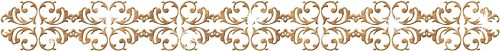 Казка про те, як треба берегти водуВодному царстві жило-було Красиве озеро. У ньому було багато риби люди приходили до нього. Вони милувалися красотою озера, інші купалися у його водах, треті ловили рибу.Але трапилося так, що кожен, хто приходив до нього у гості, залишив там багато сміття.Образилося озеро на людей і сховало усю рибу, а само покрилося густою тінню. Прийшли вранці люди до озера і заплакали. Не було ні риби, ні чистої води. Забігали вони, стали просити пробачення у озера, стали дбати про нього.Пробачило озеро людей, випустило рибу, очистило свої води. І стали люди жити з ним у мирі.Чебан ІванКазка про те, як пташки навчалися економити світло і електроенергіюЖили-були пташки, які не економили світло. Вони дуже любили взимку в дуплі вмикати обігрівач. Він брав дуже багато електроенергії. Одного разу їм прийшов рахунок за використану електрику. Мама пташка повинна була заплатити дуже багато грошей. Вона розповіла пташенятам як треба економити світло і електроенергію, вмикати обігрівач тільки тоді, коли прилітаєте до дому, постійно ввімкнений він бути не повинен. Мама пташка віддала усі свої гроші за електроенергію і своїм дітям вона цілий місяць не купувала льодяників, бо на  них не було грошей.З тих пір пташки навчилися економити електроенергію та світло.Урусова  СофіяКазка-економкаБув собі один хлопчик. Він завжди залишав після себе увімкнене світло, воду. Йшов собі він вулицею і зустрів одного хлопчика, який вимикав після себе не потрібне світло і воду, другий хлопчик запитав у першого: -  Чому ти не вимикаєш після себе світло та воду?-   Тому, що мені байдуже! А чому ж ти вимикаєш після себе світло з водою?-   Бо мені потрібні світло і вода. Я їх економлю і тобі раджу! Цвєтков ІлляБережи електроенергіюЖили по-сусідству дві найкращі подруги – Іринка і Галя. Галя, виходячи з будинку завжди вимикала світло і воду, які їй були не потрібні. А Іринка про це ніколи не замислювалась і не робила. Світло завжди було включене у всьому домі.Одного разу Іринка прокинулась вранці від холоду. Вона встала і пішла дізнатися, що сталося, хотіла включити світло, але його не було. , пішла до батареї, але опалення не булою, Ірина подумала, що світло і опалення відключили через аварію. Дівчинка сіла на диван і подумала про себе: «Можна зігрітися від гарячого чаю і включити газ, щоб стало тепліше». Іра схопилася  і пішла на кухню, щоб поставити чайник, але води в кранах теж не було! Коли вона захотіла включити газ, то з’ясувалося, що і газу теж немає. Вона  в паніці побігла до своєї подруги. Вийшовши на вулицю, вона була в шоці від побаченого. На вулиці було темно, дерев немає, одні пеньки, трави теж немає, пташки теж не співають, а люди і тварини стоять як статуї – світ повністю зупинився. Іра і паніці повернулася до дому, залізла під ковдру  і стала плакати. Але раптом почула знайомий голос: «Іра, вставай, що з тобою, чому ти плачеш»? Це була Галя, і вона будила Іру.Іра дуже зраділа побачивши Галю. Вона включила світло, воду і пішла до вікна і побачила, що діти грають, птахи співають,  а трава і дерева зелені. Коли Іра розповіла Галі свій сон, то стало зрозуміло, чого злякалася Іринка. Галя пояснила їй, що так може статися, якщо усі люди не замисляться про своє ставлення до енергії і ресурсів. Іра дала слово: «Я завжди вимикатиму світло і воду, коли вони не потрібні і економити газ і тепло». Відтоді, Іра своє слово не порушувала, і таких страшних снів не бачила! Баллієт СофіяБережи світло!Жив був Зайчик і в нього було три друга: Бобер, Білочка та Їжак. Одного разу друзі зібралися біля будинку Зайчика і вирішили піти по гриби. Коли відійшли від хатинки Білочка обернулась і побачила, що Зайчик не вимкнув світло.Зайчику,  - сказала Білочка, - а чому, це ти не вимкнув світло?Та не хай горить, ми ж повернемось швидко, - відповів Зайчик.І звірята пішли. Пройшло чи багато часу. З повними корзинами грибів та ягід, виморені друзі повертались додому.  Повернувшись  до будинку Зайчика звірята побачили, що світло вимкнуте і на дверях щось висить. Підійшовши ближче побачили повідомлення про відключення світла і велику суму штрафу в розмірі 10000 лісових гривен. Зайчик почервонів від сорому, а друзі довго про щось домовлялись.Знаєш, Зайчику, вихід з цього положення є, але ти повинен зрозуміти, що необхідно бережно ставиться до навколишнього середовища, - сказав Їжачок. – Нічого даремно не дається, за все треба платити.Ми можемо тобі допомогти, але ти тільки повинен нам пообіцяти що будеш економно використовувати природні ресурси, - промовив Бобер. – У мене в річці водиться велика кількість риби, то її можна ловити і продавати.Вранці наступного дня Зайчик взяв вудочку, відерце та пішов вудити рибу. Улову він був дуже радий. Віднісна базар, продавши рибу отримав 500 лісових гривень. І так кожного дня ходив на рибалку та на базар, поки не накопив 10000 лісових гривень. Заплативши штраф, повертаючись додому Зайчик всім розповів про свій не гарний вчинок і порадив бережно ставиться до природних ресурсів і марно не витрачати їх. Педосенко СергійФея Світла      У одному місті жила дівчинка Наталка і хлопчик Василько. Вони були як дві краплі води, охайні, трудолюбиві, дружні. От тільки Наталка не берегла електроенергію.      Одного літнього ранку Наталка і Василько вийшли погуляти, але Наталка забула вимкнути світло. Діти вирішили пограти у схованки. Наталочка швидко сховалася у підвалі будинку. Їй не було лячно, бо там було світло. Але раптом світло згасло. Дівчинка налякалась, не могла вийти, бо нічого не бачила. І тут перед нею з’явилася фея, яка допомогла дівчинці вийти з підвалу і сказала:-         Ти повинна берегти електроенергію, бо інакше ти можеш потрапити у таку халепу будь коли-         Добре, - відповіла Наталка, і побігла до Василька.Хлопчик запитав, що сталося. Наталка усе розповіла і сказалТи ніколи не потрапиш у таку халепу, бо ти бережеш електроенергію.Берьозкіна  Маріяучениця 4 – А  класуПодруги на полиціВ одному магазині електротоварів, жили дружною сім’єю електроприлади. Їх було дуже багато і вони були різноманітні.Зверху на полиці, насамому видовищному місці стояли і красувалися собою дві лампочки: Енергозберігаюча та Звичайна. Вони розмовляли між собою, посміхалися покупцям та почали сперечатися. Енергозберігаюча казала, що вона більш корисніша, ніж звичайна тому, що береже більше енергії.Звичайна образилася і відповіла: -         Ти навіть не уявляєш, яка я корисна. Завдяки моїй стародавній конструкції, я не зашкоджую людському здоров ’ю. Я своїм ніжним жовтим світлом освітлюю приміщення і не руйную зір та людське око.}-         Ти не ясно світиш, а я сяю, як сонячний промінь. Після того, як мене вимкнуть, люди ще хвилин десять бачать у своїх очах моє  сяйво. – Обізвалася Енергозберігаюча.Слухав цю розмову Електрокамін.-         Стійте! Не сваріться! – Зупинив їх він.-         Ви обидві корисні! – Ти, Енергозберігаюча – зберігаєш більше енергії, а ти Звичайна – людський зір! Кожна з вас потрібна і необхідна.Лампочки замовкли, задумались, побачили покупця і посміхнулись йому.Бодю Соломія,учениця  4 – А  класуБудь бережливим!Жив був хлопчик Андрійко. Навчався у четвертому класі, мав багато друзів. Завжди грав у комп’ютер, цілими днями дивився телевізор, слухав музику одночасно. У ванну набирав воду та грався у морський бій. Він не беріг не світло, ні воду. Хоча у школі на уроках розповідали про енергозбереження, а у Андрійка одне на думці скоріш погратися.І ось одного разу з Андрійком щось трапилось… Прийшовши додому зі школи він побачив якесь дивне створіння, яке сиділо у ванній кімнаті.-         А ви хто такий?, - запитав Андрійко.Я водяний, - відповіло страховисько. – Мені за тебе дуже соромно, що такий не економний. І тому я тебе наказую, забираю всю воду.Промовивши ці слова Водяний зник забравши всю воду. Андрійко ні трохи не смутився.  «Ха, у мене є ще світло»,- подумав хлопчик. Тільки в нього це пролетіло в думці, як вискочило ще одне створіння, яке стало дуже сильно іскритися і кричати:- Ти чому не вимкнув світло, коли йшов до школи, а телевізор для кого працював? Ти що думаєш собі, мої друзі можуть дарма працювати? Не буде в тебе світла, бо не вмієш ти економити.  І створіння зникло, то була Енергійка. Андрійко дуже засмутився і пригадав, як у школі нещодавно вони вчилися економно відноситься до енергоресурсів. Він цілий день малював листівки, малюнки, складав казки про збереження енергії. Покликав друзів і розповів, що з ним трапилось та попросив друзів допомогти йому розповсюдити його листівки. Виконавши всю роботу втомлений повернувся додому і побачив на порозі Енергійку.- Пробачте мене, - сказав хлопчик. – Я зрозумів свою провину і більше ніколи не буду марно витрачати енергоресурси. Я інших те ж навчив бережно відноситися до навколишнього середовища.- Добре, пробачаю тебе і повертаю тобі світло і воду. Будь бережливим!Мірчев Данило4-Б клас, СШ № 13 Казка про воду і світлоКолись давно у 4 класі Сашко робив уроки і почув у сусідній кімнаті йде суперечка. Зайшовши до кімнати побачив двох створінь, які не могли прийти до єдиної відповіді.- Я важливіша! – промовила Богиня світла.-  Ні, не ти, а я,- відповіла Королева води.- Та, ти помиляєшся, - сказала Богиня світла.Сашко здогадався, що суперечка йде між Королевою води та Богинею світла. І вирішив вмішатися у їхню розмову.-  Ви, мене пробачте, але в чому справа? Невже не можна якось домовитися між собою? – промовив хлопчик.-  Так, ти правий, але не зовсім,- сказала Богиня світла.-  А чому, це?- спитав Сашко.-  Відгадай? Для чого світло потрібно людям? - промовила Королева води. – Адже завдяки мені з’являєшся удомівках людей, на заводах.-  А ти чим корисна вода? -  промовила Богиня світла.-  Стоп, стоп. Так, ви ні до чого не домовитися. Ви разом потрібні людям і без вас ми не зможемо жити. Вода насичує землю, живі організми, світло ж виконує не більш важливу роль. Ще з дитинства нас вчать економити воду та світло, бо запаси не вічні.-  Дякуємо, тобі хлопчику, що ти нас помирив, - відповіла Королева води.Патріцио Єлизавета4-Б класОленка та ІскринкаОдного разу у селі Першотравенську відбулася трагедія….Жила була дівчинка Оленка. І ось одного разу мама дівчинки пішла на роботу і попросила приготувати вечерю. Оленка вирішила приготувати смажену картоплю, начистила, нарізала і поставила смажитися. У цей час прийшла подружка і запропонувала піти погуляти. Дівчинка погодилася і побігла на вулицю.Дівчата гуляли десь дві години. Коли Оленка повернулась до дому, то почула неприємний запах. Пройшовши на кухню одразу побачила, що забула вимкнути газову плитку, а на плитці сиділа дівчинка.- Ти,чому це вибігла гуляти і не вимкнула плитку?- промовила дівчинка - Іскринка. – В тебе ж могла згоріти квартира. Ти випустила увесь запас газу. І тому, я тебе наказую – вимикаю газ!- Мила дівчинка, пробач мене будь ласка, я більше ніколи так не буду чинити. Я буду бережно і обережно ставитися до газу і розповів іншим дітям про це.Іскринці стало шкода Оленку і вона її пробачила.- Добре Оленка, я вірю тобі. – промовила Іскринка, - І тому повертаю газ тобі у квартиру, дивись не підведи мене.Дівчинка подякувала і швиденько почала готувати вечерю для рідних. Коли матуся повернулась Оленка все їй розповіла. І з того часу дівчинка ретельно стежить за газом і бережно ставиться до нього. Якішина Лілія4-Б класПланета Міркувань Жили були Телепузики і мешкали вони на планеті Міркувань. Життя їх було веселе, безтурботне. Цілими днями грали, розважались, дивились мультики, сиділи біля комп’ютера, ніколи не вимикали світло і ні про що не дбали.Настав день коли Телепузики помітили що в них пропало світло, вони не змогли увімкнути найкращого друга пилососа та зробити улюблений пузі-крем.Телепузики дуже злякались і почали міркувати чому так трапились. Після довгих роздумів вони зрозуміли, що були дуже не бережливими і погано відносились до природних ресурсів.Після цього випадку Телепузики почали бережливо відноситись до електрики, води та газу. Після себе завжди вимикали світло і навчали всіх берегти природні ресурси.  Авраменко Микита4-Б клас, СШ №13Бережи Воду     Жили були 4 друга. Вони завжди були нерозлучні. Старшу звали Земля,молодшого Повітря , третього Вогонь, ну а саму молодшеньку звали Вода. Але як то раз вогонь посварився з бідною  Водою і сказав їй, що від неї немає толку. Образилася тоді Вода і вирішила піти куди-небудь де її не знайдуть. Як-то раз Вода вирішила прогулятися в світ людей. Бреде собі Водичка по вулицях , а на зустріч їй хлопчик йде, побачив воду хлопчик злякався і втік. Йде далі Вода, а на зустріч їй маленька дівчинка, аледівчинка не злякалася Воду, а навіть навпаки Вода їй здалася дужемилою. Водичка розповіла дівчинці про свою історію як одного разу її Вогонь образив. Але дівчинка одразу ж спробувала заспокоїти Воду, і пояснила їй, що вона важлива як і всі її друзі. Зраділа Вода , подякувала дівчинці і вирішила, що більше не буде ображатися на слова інших адже хтось може ненавмисно образити а з гаряча .Бігун ВікторіяОповідання  про  економію.Колись у лісі жила лисичка. Цілими днями вона розмовляла по радіо телефону, дивлячись телевізор.Одного ранку до неї прийшов ведмідь. Він захопив її рахунки, що лежали біля дверей. Ведмедик заходить до неї в хатку, а вона розмовляє по телефону, та ще й дивиться телевізор.Коли вона закінчила розмовляти з подругами, то почала говорити з ним, він розповів, що вона дуже багато сплачує за рахунки. Він сказав їй, щоб вона менше розмовляла по телефону, а ще, щоб купила новий, який не буде підключатися до розетки, і більше гуляла на свіжому повітрі, і розмовляла з подружками там.Біла Діанаучениця 4 – А класуЕлектроенергія Жили – були бабуся і дідусь. Якось вони ввімкнули: пічку, телевізор, мікрохвильову піч і праску. Пішли вони гуляти, навіть, не задумалися за електроніку, яку вони ввімкнули.Довго вони гуляли, до самої темряви. І ось бабуся говорить:-        Підемо вже додому!А дідусь їй:-        Ну підемо!Пішли вони додому. Дідусь згадав, що коли вони пішли гуляти, то не вимкнули пристрої. І швидко почали ходити по квартирі.Бабуся знайшла праску, вона лежала вниз до сукні і побачила дірку у вбранні.Гаврилова Аннаучениця  4 – а  класуКазка про ЕлектрикуКолись, дуже давно, на планеті Земля жила загадкова Електроенергія. Вона була дуже корисною та потрібною людям. Тому, що Електрика давала всім дорогоцінне світло і тепло.Спочатку весь люд  дуже бережливо,  із любов’ю, ставився до неї. Люди вимикали світло, користувалися Електроенергією при необхідності. Але з плином часу, вони почали забувати про неї. Електрика поступово стала помічати, як люди не економлять її. Вона засмутилася, адже вона так сильно хотіла служити людям. Тому Електрика вирішила піти від них. Електроенергія йшла дуже довго через річки, поля, ліси. За цей час вона дуже втомилася, вибилася із сил. І от там, вона задумалася про людей. Як там вони без неї жили весь цей час? Їм напевно складно доводилось. Адже пропало світло в оселях. В будинках зупинились ліфти. Удень виручало Сонечко, але ж увечері, Землю накривала темрява і морок.Замислилась Електроенергія і вирішила знов повернутися до людей. Але ж так, щоб люди бережливо ставилися до неї. Ось, нарешті, Електрика повернулася. Люди дуже зраділи. Потім Електрика сказала всім людям, щоб вони завжди економили електроенергію. А якщо не будуть економити, то зостануться без світла і тепла!І з того часу, ми – люди, стали поважати, шанувати Електроенергію, і все що вона нам дає.Демчук Софіяучениця  4 – А  класуДомовик На канікулах я гостювала у прабабусі і вона розповіла мені історії про домовиків.          -         А хто такий домовик? – запитала я бабусю.- Домовик, це той, хто добро господарське береже – відповіла вона. -  «От би його до нас у квартиру» - подумала я-» Стежив би за мною, коли я світло і воду забуваю вимикати. А то мама лається». Подумала і забула.       Канікули скінчилися і ми повернулися додому. Я пішла до школу і про домовика не згадувала. Але вдома у нас почалися чудеса. Варто залишити світло і вийти з кімнати, як тут же там щось впаде або шерех якийсь почується. Я біжу до кімнати – нікого. А варто вимкнути світло – тиша.-                     Не інакше як домовик завівся,- якось сказала мама – ну хоч хтось мені допомагатиме економити електроенергію.      Через місяць до нас прийшов рахунок за світло і воду, ми були приємно вражені економією ресурсів. Спасибі домовикові! І справді добро господарське береже. Іванюк  Діанаучениця  4 – А  класуБережи світло!Було собі містечко під назвою Енергія. Цим містечком правила Чарівниця Світла.Якось прийшла до чарівниці дівчинка Катруся та й говорить:-          Люба Чарівнице Світла! Я прийшла, щоб ви зробили все навколо сонячним, щоб не було холодів та не вили буйні вітри!-         Ну, - говорить Чарівниця, якщо те бережеш світло, ніколи не залишаєш його ввімкнутим, - то зроблю. Так ти бережеш світло?-          Так, Чарівнице Світла.-          Ну тоді завтра вранці все буде готово!Прокидається вранці Катруся, а все навколо жовте, як промінці сонця, все таке барвисте та сонячне.А у місті Байдиківці , усе було навпаки. І жила там Чаклунка Темряви.Прийшла вона до міста Енергії, а там все було сонячним. Їй це дуже не сподобалось, і вона зробила все темним та непривабливим.Вийшла Катруся на вулицю, а там усе чорне. Птахи вже не співали свої чарівні пісні. І  зрозуміла вона, що трапилось це тому, що люди перестали берегти світло.Тоді вона зібрала Народне Віче, та розповіла, як берегти світло.А вранці прокинулась  Катруся, і як гора з плечей скотилась. Все стало сонячним і знову світлим.З тогу часу Катруся берегла світло, і на все життя запам’ятала  цю історію!Бриль Вероніка 3-А класЕнергія Прийшла Енергія в одне місто. Їй там сподобалось тому, що люди в цьому місті економили світло.Але в цьому місті був чоловік, який не економив світло і енергії ставало менше. Сусіди скаржилися. Енергії  сподобалось що її використовують безглузду.  І тоді вона пішла с цього міста.Чоловік зрозумів, що треба берегти енергію, і він більше ніколи не витрачав енергію просто так. А Енергія повернулась. Петренко Дар’яПРИГОДИ МАЛЕНЬКОЇ ЛАМПОЧКИ 	Жила собі маленька лампочка і була вона дуже допитлива. Одного разу захотілося лампочці дізнатися, скільки вона випускає енергії. Викрутилась вона із патрона і пішла. Йде вона і раптом бачить на щиту, що вона витрачає 100 ват і дуже здивувалась.Пішла вона шукати свою подружку – енергозберігаючу лампу. Ось  зустріла вона свою подружку, тай каже: «Люба, заміни мене, будь ласка, бо я дуже багато втрачаю енергії». Подружка відповіла їй: «Гаразд, я заміню тебе. А куди ж ти підеш?» - «Я піду буду мандрувати по світу. І  приносити людям радість.»Шевченко Марія Лампочка і дрітОдного разу зустрілись лампочка і довгий дріт. Вони дуже хотіли бути комусь потрібними. І ось раптом побачили новий гарний дім, але там не було світла. Коли люди їх побачили, то дуже зраділи. Господарвзяв дріт підключив його до трансформатора, лампочку повісив у вітальню. В хаті було затишно і світло, працював телевізор тому, що в хаті була електроенергія.Кравцов Андрій  Олег, Степан та енергозберігаюча лампочка Колись жили два найкращі  друга Олег та Степан. У Олега була звичайна лампочка, а у Степана енергозберігаюча лампочка. Ось одного дня покликав Степан Олега до себе до дому  пограти у солдатиків, а Олег не міг піти з Степаном грати у солдатиків, бо у них лампочка зжерла всю  енергію.   І  Лампочка розбилась, а в темряві він не міг знайти дорогу. Тоді Степан сказав: «Тобі треба купити енергозберігаючу лампочку. Вона і грошей буде витрачати менше і енергії. Олег подякував друга за те, що поділився інформацією.   Він став користуватися тільки енергозберігаючими лампочками!Шелест Марилена  Казка про електроенергіюВ наш час люди не уявляють свого життя без енергії, електричного світла, електроприладів... І багато хто вже не пам'ятає тих часів, у які і трапилась ця історія.А відбувалося це дуже давно, коли дерева росли такі високі, що торкались до небес, коли люди не знали свободи і жили під владою злого чарівника...Чарівника звали Кіот, він був дуже могутній, і люди нічого не могли йому зробити, бо повністю від нього залежали. Він мав таємничу силу - електроенергію, від цього робив, що хотів, був дуже багатий, і ні з ким не хотів ділитись. У замку де він жив була відведена спеціальна таємна кімната в якій він тримав електроенергію.Під владою злого чарівника люд жив вже дуже довго. Всі жили в невеличких поселеннях. Виживали з того, що обробляли землю, вирощували рослини, доглядали за тваринами, але біда була в тому, що кожний місяць, до кожного поселення, прилітали темні лицарі - слуги-воїни чарівника Кіота - і забирали у бідних людей половину всього нажитого і придбаного.Одного разу в ясний, сонячний день в лісі збирала ягоди молода дівчина, мешканка поселення Сток, її звали Дочка Сонця і Світла, але всі називали її просто - Світлана.День був, напрочуд, гарний. Втамувавши свою спрагу в дзвінкому струмку, який був дзеркально чистий, а вода з нього мала такий приємний смак, дівчина не поспішала додому, слухала пісні пташок, шепіт вітру і голоси лісу, непомітно для себе заснула.біля струмочку на полянці... Коли прокинулась, був вже глухий вечір: „Ой, як же я могла заснути, батько мабуть дуже хвилюється..."- подумала Світлана і хутчіш побігла у напрямку до свого поселення.Дівчина жила удвох із своїм стареньким батьком, жили дуже бідно, але Світланка була дуже веселою, всі в поселенні її знали і любили. Коли вона повернулась додому, то побачила вмираючого батька:Що сталось? - у розпачі, почала питати у людей, що стояли поруч.Сьогодні прилітали темні лицарі, збирали данину; твій батько відмовився їм щось давати, і вони дуже сильно побили його... -відповіла бабуся Ганна.Скільки з того дня минуло часу ніхто вже не пам'ятає, але невдовзі батько Світлани помер. Вона не знала, що робити. Три дні і три ночі плакала дівчина над могилою свого батька. А на четвертий день, явилась до Світлани душа її батька, мовила до неї:Доне моя, могутню силу має чарівник Кіот, ця сила називається електроенергією. Електроенергія не належить йому, вона належить всім людям. Але Кіот не хоче ні з ким ділитись. Ти повинна звільнити електроенергію, тоді ти звільниш всіх людей від влади злого чарівника і помстишся за мене. Треба пробратись до замку злого чарівника і знайти чарівні двері з великими червоними ґратами. Двері не прості, а зачаровані! Простою силою, чи ключами їх не відімкнеш, треба промовити чарівне слово тричі. А чарівне слово - струм. Іди ж дочко моя, Донько Сонця і Світла, іди, бо то твоя доля. І не журися через мене, все в тебе буде добре, от побачиш.І Світлана пішла, хоч була і перелякана, але сповнена рішучості. Пішла не знаючи куди , йшла за покликом серця, назад не оберталась, йшла вже майже тиждень. Дорога була не легка і лежала через ліс. Вдень дівчина пробиралась через гущавину, а вночі відпочивала. І не на хвилину її серце не виявляло страху, вночі одна в лісі, навкруги дикі звірі, але Світлана нітрохи не боялась, вона знала, її охороняє дух батька. Іноді на її шляху зустрічалися люди, але ніхто не знав де знаходиться замок злого чарівника Кіота, і як туди можна знайти дорогу. Але дівчина не засмучувалася. І ось одного дня вона зіткнулась з купкою повстанців. Це були молоді хлопці. Вони теж шукали замок злого чарівника, щоб виправити несправедливість, яку він чинить.- Пішли з нами, все одно туди ж дорога, разом веселіше, та й не треба молодій дівчині ходити одній, краще вже з нами, - запропонував один із повстанців. Світлана відразу дала свою згоду, адже, хлопець, що її запросив дуже сподобався дівчині. Його звали Романом. Вони всі швидко потоваришували, і йшли на зустріч пригодам. Йшли вдень, вночі, йшли дуже довго, і от нарешті десь вдалечині, побачили стіни замку.Ну ось ми і прийшли. - мовив повстанець Роман, - Що тепер будемо робити?Я знаю одну велику таємницю, чаклун Кіот у себе в замку ховає велику силу - електроенергію. І якщо її звільнити, то Кіот втратить всю свою могутність і більше не зможе керувати людьми! Всі його злі чари зникнуть. Він втратить всю свою владу і людство нарешті зможе відчути свободу! - Світлана була готова на все, задля свободи свого народу.Це дуже важливо! Ми не знали, як здолати злого чаклуна, але тепер, я знаю точно, перемога буде за нами. І вони рушили до стін замку. Дорога була важка, їм потрібно було пробиратись через гущавину, з великою кількістю пасток і небезпеки. Не всі подолали цю відстань, багато полягло дорогою, але вони мали надію, що такою ціною всі люди стануть вільними. Кіот мав силу бачити все і відразу ж дізнався, що до стін його замку наближаються вороги, і хоч як важко і складно було пройти через пастки, все ж, повстанці пройшли. А чаклун цього не очікував і був дуже розлючений! Він вислав       своїх темних  лицарів,  щобвони зупинили людей. Лицарі переважали в кількості і могутності, але не в розумі. Зустрівши біля стін замку темних воїнів, повстанці, просто схитрували. Роман і Світлана сховались в кущах, а всі інші хлопці-повстанці, мужньо билися з нападниками.Світлана з хлопцем пробрались у замок, але тепер вони повинні були знайти чарівні двері, а це було не так просто, бо двері були дуже ретельно заховані. Йшли темними коридорами, здавалося їм не буде кінця. Але раптом на їх шляху з'явився сам чаклун Кіот. Світлана знала, що все це означало: чарівні двері поряд. Нарешті вона побачила їх. Дуже великі чорні двері з масивними червоними ґратами і дуже великим золотим замком. Навіщо ви сюди прийшли? - з погрозою в голосі спитав Кіот.Я прийшов перемогти тебе, щоб ти більше не мав влади над людьми.Роман вирішив відволікти чаклуна, щоб Світлана мала змогу звільнити електроенергію..Кіот був дуже страшний, але Роман його не боявся, і був готовий з ним битися. Злий чаклун наблизився і почалася битва, не на життя, а на смерть. В цей час Світлана встигла підбігти до дверей і промовити чарівні слова: струм, струм, струм. В цю мить золотий замок зламався, двері відчинились і злий чаклун Кіот зник назавжди. Бо вся його сила, його безсмертне життя знаходилося за цими дверима.                                     З того     часу     люди     почаливикористовувати електроенергію: будувати гідроелектростанції, заводи, фабрики. Люди здобули свободу. А, що було з Світланою і Романом, це вже інша розповідь, але можу сказати одне: вони одружились і жили довго та щасливо! Хлопота Элизавета